AUCHENHARVIE ACADEMY Head Teacher: Calum Johnston BED (Hons) Saltcoats Road, Stevenston, KA20 3JW Tel.: (01294) 605156 Fax: (01294) 604806 E-mail: auchenharvie@ea.n-ayrshire.sch.uk Date: 26th June 2020Dear Parent/CarerBefore we finish up for the summer holiday I wanted to write to you all to say thanks for everything you have done to support us during this period of lockdown.There is absolutely no doubt that it has been challenging and difficult for pupils, parents/carers and in equal measure for teachers. I know from personal experience how difficult home schooling has been and I want to thank you therefore for continuing to encourage and support pupils into completing any tasks which their teachers have set.As we move into the summer holidays I hope that you too get the chance to relax and unwind and I hope that you get the opportunity to spend time with family and loved ones under slightly more relaxed rules.As you know we are working on the assumption that it is highly likely we will be returning fully to school in August but we always have our backup plan should this be required. As details emerge during the summer break I will communicate with you as any important and critical decisions are made.I have also attached to this communication a summary of the actions we are taking as a school following the recent survey which we asked you all to complete. I would like to thank everybody who took the time to complete the survey and I hope that you find our follow up actions helpful.I wish you all a happy and healthy summer break and I look forward to working with you all in the new academic session.Yours sincerely,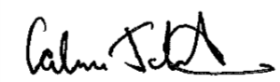 Calum JohnstonHead Teacher Auchenharvie Academy